Удачи на экзаменах!Верьте! И у вас всё получится!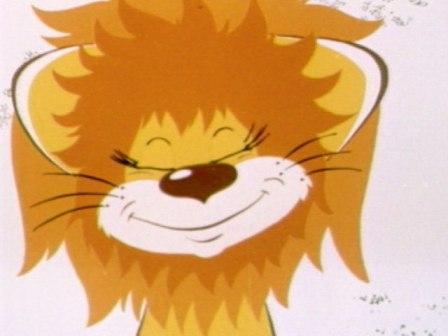 Педагог – психолог МАОУ СОШ № 24Иванова Е.А.Памятка учащимсяКак подготовиться к экзаменам  и успешно их сдатьПодготовка к экзаменуСначала подготовь место для занятий: убери со стола лишние вещи, удобно расположи нужные пособия, тетради, бумагу, карандаши. Можно ввести в интерьер комнаты желтый и фиолетовый цвета, поскольку, считается, они повышают интеллектуальную активность. Для этого достаточно какой- либо картинки в этих тонах. Составь план подготовки. Для начала определи, кто ты – «жаворонок» или «сова», и в зависимости от этого максимально используй утренние или вечерние часы. Четко определяй, что именно будешь делать сегодня: какие именно разделы будут пройдены. Начни с самого трудного – с того раздела, который знаешь хуже всего. Но если тебе трудно «раскачаться», начни с наиболее интересного и приятного. Войдешь в рабочий ритм, и дело пойдет. Чередуй занятия и отдых, скажем, 40 минут занятий, затем 10 минут – перерыв. Можно в это время помыть посуду, полить цветы, сделать зарядку, принять душ. Не надо стремиться к тому, чтобы прочитать и запомнить наизусть весь учебник. Полезно структурировать материал за счет составления планов, схем, причем желательно на бумаге. Планы полезны и потому, что их легко использовать при кратком повторении материала. Выполняй как можно больше тестов по этому предмету. Эти тренировки ознакомят тебя с конструкциями тестовых заданий. Тренируйся иногда с секундомером в руках, засекай время выполнения тестов (в части А в среднем уходит 2 минуты на задание). Готовясь экзамену, никогда не думай о том, что не справишься, а, наоборот, рисуй себе картину положительную. Оставь один день на то, чтобы вновь повторить все планы ответов, еще раз остановиться на самых трудных вопросах. Накануне экзаменаМногие считают: для того, чтобы полностью подготовиться к экзамену, не хватает всего одной, последней перед ним ночи. Это неправильно. Ты уже устал, и не надо себя переутомлять. Напротив, с вечера перестань готовиться, прими душ, соверши прогулку. Выспись как можно лучше, чтобы встать отдохнувшим, с ощущением здоровья, силы, боевого настроения. Ведь экзамен – это своеобразная борьба, в которой нужно проявить себя, показать свои возможности и способности. В пункт сдачи экзаменов ты должен явиться без опоздания, лучше за полчаса до начала тестирования. При себе нужно иметь пропуск, паспорт, несколько ручек (на всякий случай). Продумай, как ты оденешься на экзамен: в пункте тестирования может быть прохладно или тепло, а ты будешь сидеть на экзамене несколько часов.Как вести себя во время сдачи экзаменов в форме ЕГЭЭкзаменационные материалы состоят из трех частей, в которых сгруппированы задания разного уровня сложности. Всегда есть задания, которые ты в силах решить. Задания части С отвечают более высокому уровню сложности, но соответствуют школьной программе – они доступны для тебя!
Итак, позади период подготовки Не пожалей двух-трех минут на то, чтобы привести себя в состояние равновесия. Вспомни о ритмическом дыхании, аутогенной тренировке. Подыши, успокойся. Вот и хорошо!
Будь внимателен! В начале тестирования тебе сообщат необходимую информацию (как заполнять бланк). От того, насколько ты внимательно запомнишь все эти правила, зависит правильность твоих ответов!
Соблюдай правила поведения на экзамене! Не выкрикивай с места, если ты хочешь задать вопрос, подними руку! Твои вопросы не должны касаться содержания заданий, тебе ответят только на вопросы, связанные с правилами заполнения бланка или в случае возникновения трудностей с тестопакетом (опечатки, непропечатанные буквы, отсутствие текста в бланке и т.п.).
Сосредоточься!После заполнения бланка регистрации, постарайся сосредоточиться и забыть про окружающих. Для тебя должны существовать только текст заданий и часы, регламентирующие время выполнения теста. Торопись не спеша!
Не бойся!Жесткие рамки времени не должны влиять на качество твоих ответов. Перед тем, как вписать ответ, перечитай вопрос дважды и убедись, что ты правильно понял, что от тебя требуется.
Начни с легкого! Начни отвечать на те вопросы, в знании которых ты не сомневаешься, не останавливаясь на тех, которые могут вызвать долгие раздумья. Тогда ты успокоишься, голова начнет работать более ясно и четко, и ты войдешь в обычный ритм. Ты освободишься от нервозности, и вся твоя энергия потом будет направлена на более трудные вопросы.
Пропускай!Надо научиться пропускать трудные и непонятные места. Помни: в тесте всегда найдутся такие вопросы, с которыми ты обязательно справишься. Просто глупо недобрать баллов только потому, что ты не дошел до «своих» заданий, а застрял на тех, которые вызывают у тебя затруднения.
Читай задание до конца! Спешка не должна приводить к тому, что ты стараешься понять условие задания по «первым словам» и достраиваешь концовку в собственном воображении. Это верный способ совершить досадные ошибки в самых легких вопросах.
Думай только о текущем задании!Когда ты видишь новое задание, забудь все, что было в предыдущем. Как правило, задания в тестах не связаны друг с другом, поэтому предыдущие знания не помогают, а только мешают сконцентрироваться и правильно решить новое задание. Этот совет даст тебе и другой бесценный психологический эффект: забудь о неудаче в прошлом задании (если оно оказалось тебе не по зубам). Думай только о том, что каждое новое задание – это шанс набрать баллы.
Исключай! Многие задания можно быстрее решить, если не искать сразу правильный вариант ответа, а последовательно исключать те, которые явно не подходят. Метод исключения позволяет в итоге сконцентрировать внимание всего на одном-двух вариантах, а не на всех пяти-семи (что гораздо труднее).
Запланируй два круга! Рассчитай время так, чтобы за две трети всего отведенного времени пройтись по всем легким, доступным для тебя заданиям (первый круг), тогда ты успеешь набрать максимум баллов на тех заданиях, в ответах на которые ты уверен, а потом спокойно вернуться и подумать над трудными, которые тебе вначале пришлось пропустить (второй круг). 
Угадывай! Если ты не уверен в выборе ответа, но интуитивно можешь предпочесть какой-то ответ другим, то интуиции следует доверять! При этом выбирай такой вариант, который, на твой взгляд, имеет большую вероятность.
Поверяй! Обязательно оставь время для проверки своей работы, хотя бы для того, чтобы успеть пробежать глазами ответы и заметить явные ошибки.
Не огорчайся! Стремись выполнить все задания, но помни, что на практике это не всегда реально. Учитывай, что количество решенных тобой задач вполне может оказаться достаточным для хорошей оценки.
Удачи тебе! Помни: ты имеешь право на подачу апелляциипо процедуре проведения экзамена в форме ЕГЭ руководителю пункта проведения экзамена в день выполнения работы, не выходя из пункта проведения экзамена; ты имеешь право подать апелляцию в конфликтную комиссию в течение трех днейпосле объявления результата экзамена.Упражнения для снятия стрессаУпражнение 1. Этот комплекс очень прост и эффективен, для его выполнения вам не потребуется ничего, кроме стены. Нахмурьте лоб, сильно напрягите лобные мышцы на 10 секунд; расслабьте их тоже на 10 секунд. Повторите упражнение быстрее, напрягая и расслабляя лобные мышцы с интервалом в 1 секунду. Фиксируйте свои ощущения в каждый момент времени. Крепко зажмурьтесь, напрягите веки на 10 секунд, затем расслабьте – тоже на 10 секунд. Повторите упражнение быстрее. Наморщите нос на 10 секунд. Расслабьте. Повторите быстрее. Крепко сожмите губы. Расслабьте. Повторите быстрее. Сильно упритесь затылком в стену, пол или кровать. Расслабьтесь. Повторите быстрее. Упритесь в стену левой лопаткой, пожмите плечами. Расслабьтесь. Повторите быстрее. Упритесь в стену правой лопаткой, пожмите плечами. Расслабьтесь. Повторите быстрее. Упражнение 2. Если обстановка вокруг накалена и вы чувствуете, что теряете самообладание, этот комплекс можно выполнить прямо на месте, за столом, практически незаметно для окружающих. Так сильно, как можете, напрягите пальцы ног. Затем расслабьте их. Напрягите и расслабьте ступни ног и лодыжки. Напрягите и расслабьте икры ног. Напрягите и расслабьте колени. Напрягите и расслабьте бедра. Напрягите и расслабьте ягодичные мышцы. Напрягите и расслабьте живот. Расслабьте спину и плечи. Расслабьте кисти рук. Расслабьте предплечья. Расслабьте шею. Расслабьте лицевые мышцы. Посидите спокойно несколько минут, наслаждаясь полным покоем. Когда вам покажется, что медленно плывете, - вы полностью расслабились. Упражнение3. Это упражнение можно делать в любом месте. Нужно сесть поудобнее, сложить руки на коленях, поставить ноги на землю и найти глазами предмет, на котором можно сосредоточить свое внимание. Начните считать от 10 до 1, на каждом счете делая вдох и медленный выдох. (Выдох должен быть значительно длиннее выдоха). Закройте глаза. Снова посчитайте от 10 до 1, задерживая дыхание на каждом счете. Медленно выдыхайте, представляя, как с каждым выдохом уменьшается и наконец исчезает напряжение. Не раскрывая глаз, считайте от 10 до 1, на этот раз представьте, что выдыхаемый вами воздух окрашен в теплые пастельные тона. С каждым выдохом цветной туман сгущается, превращается в облака. Плывите по ласковым облакам од тех пор, пока глаза не откроются сами. Чтобы найти нужный ритм счета, дышите медленно и спокойно, отгораживаясь от всевозможных волнений при помощи воображения. Этот метод очень хорошо ослабляет стресс. Через неделю начните считать от 20 до 1, еще через неделю – от 30 и так до 50. Мозг и питаниеВсегда, а во время экзаменов особенно, заботьтесь о своем здоровье. В это трудное время нужно хорошо питаться. Клеткам серого вещества мозга необходимо большое количество энергии. Мозг ежедневно забирает 20% всей энергии, получаемой с пищей. Таким образом, то, что мы едим, решающим образом сказывается на работоспособности нашего мозга.Продукты, которые помогут вам……улучшить     память.
Морковь особенно облегчает запоминание, так как стимулирует обмен веществ в мозгу. Совет: перед зубрежкой съесть тарелку тертой моркови с растительным маслом.
Ананас – любимый фрукт театральных и музыкальных звезд. Тот, кому необходимо удерживать в памяти большой объем текста или нотных знаков, нуждается в витамине С, который в большом количестве содержится в этом фрукте. Кроме того, в ананасах содержится очень мало калорий (в 100г всего 56). Достаточно выпивать 1 стакан ананасового сока в день. 
Авакадо– источник энергии для кратковременной памяти за счет высокого содержания жирных кислот. Достаточно половины плода. …сконцентрировать внимание.
Креветки – деликатес для мозга: снабжает его важнейшими жирными кислотами, которые не дадут вашему вниманию ослабнуть. Достаточно 100г в день. Обратите внимание: солить их надо только после кулинарной обработки (варки или жарки).
Репчатый лук помогает при умственном переутомлении или психической усталости. Способствует разжижению крови, улучшает снабжение мозга кислородом. Минимум половина луковицы ежедневно.
Орехи особенно хороши, если вам предстоит умственный «марафон». Укрепляют нервную систему, стимулируют деятельность мозга. …достичь творческого озарения
Инжир освобождает голову для новых идей. Содержащееся в нем вещество по химическому составу близко к аспирину, эфирные масла разжижают кровь, мозг лучше снабжается кислородом.
Тмин способствует рождению гениальных идей. Эфирные масла, содержащиеся в тмине, стимулируют всю нервную систему. Чай из тмина: две чайные ложки измельченных семян на чашку. …успешно грызть гранит науки
Капуста снимает нервозность, так как снижает активность щитовидной железы. Чтобы прошел «мандраж», съешьте салат из капусты перед экзаменом.
Лимон освежает мысли и облегчает восприятие информации за счет ударной дозы витамина С
Черника – идеальный «промежуточный корм» для студентов. Способствует кровообращению мозга. Лучше всего есть свежие ягоды или варенье. ...чувствовать себя счастливым
Паприка – чем острее, тем лучше. Ароматические вещества способствуют выделению «гормона счастья» - эндорфина.
Клубника быстро нейтрализует отрицательные эмоции.
Бананы содержат серототин – вещество, необходимое мозгу, чтобы тот сигнализировал: «Вы счастливы». 